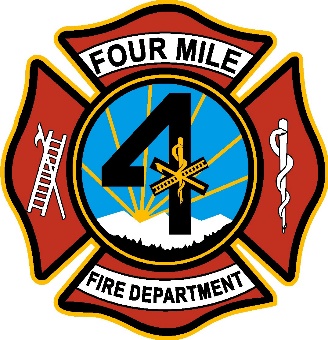 Four Mile Fire Protection DistrictSpecial Board Meeting for the Board of DirectorsJune 8, 2022Effective May 25, 2022, we will no longer entertain comments from the public during the board meeting.  Public comments will be welcomed near the end of the meeting just as your agenda indicates.  Each individual will be given 3 minutes to speak.  If we are unable to answer your question, it will be answered at the next board meeting.notice is hereby given that a Special Board Meeting for the Board of Directors of the Four Mile Fire Protection District will be held at 8437 Teller County Rd 11, Florissant, Colorado 80816, on Wednesday, June 8, 2022, at 5:00 p.m.AgendaCall to OrderRoll Call to Establish QuorumDiscuss expenditures for July 2nd BBQDiscuss purchase of wildland vehicleAdjournThis meeting is open to the public.